
О создании комиссии муниципального образованияСоль-Илецкий городской округ Оренбургской области по проведению Всероссийской переписи населения 2020 года 	В соответствии с  Федеральным законом от 25.01.2002 № 8-ФЗ «О Всероссийской переписи населения», постановлением Правительства Российской Федерации от 29.09.2017 № 1185 «Об образовании комиссии Правительства Российской Федерации по проведению Всероссийской переписи населения 2020 года» постановляю:1. Создать комиссию муниципального образования Соль-Илецкий городской округ Оренбургской области по проведению Всероссийской переписи населения 2020 года (далее – комиссия).2. Утвердить состав комиссии муниципального образования Соль-Илецкий городской округ Оренбургской области по проведению Всероссийской переписи населения 2020 года согласно приложению №1.	3. Утвердить положение о комиссии муниципального образования Соль-Илецкий городской округ Оренбургской области по проведению Всероссийской переписи населения 2020 года согласно приложению №2.  4. Контроль за исполнением настоящего постановления оставляю за собой. 5. Постановление вступает в силу после его официального опубликования (обнародования).Глава муниципального образованияСоль-Илецкий  городской округ                                                       А.А. КузьминВерноВедущий специалист организационного отдела                                                              Е.В. ТелушкинаРазослано: в прокуратуру Соль-Илецкого района, в дело.                                                                                   Приложение № 1                                                                            к постановлению администрации                                                                            муниципального образования                                                                            Соль-Илецкий городской округ                                                                            от 28.05.2019 № 1134-пСоставкомиссии муниципального образования Соль-Илецкий городской округ Оренбургской области по проведению Всероссийской переписи населения 2020 года                                                                            Приложение № 2                                                                            к постановлению администрации                                                                            муниципального образования                                                                            Соль-Илецкий городской округ                                                                            от  28.05.2019 № 1134-пПоложениео комиссии муниципального образования Соль-Илецкий городской округ Оренбургской области по проведению Всероссийской переписи населения 2020 года1. Комиссия по проведению Всероссийской переписи населения 2020 года на территории муниципального образования Соль-Илецкий городской округ (далее – комиссия) является координационным органом, созданным для обеспечения согласованных действий территориальных органов федеральных органов исполнительной власти, органов исполнительной власти Оренбургской области и органов местного самоуправления муниципального образования Соль-Илецкий городской округ Оренбургской области по проведению Всероссийской переписи населения 2020 года.2. Комиссия в своей деятельности руководствуется Конституцией Российской Федерации, Федеральным законом от 25.01.2002 № 8-ФЗ «О Всероссийской переписи населения», иными федеральными законами, решениями комиссии Правительства Российской Федерации по проведению Всероссийской переписи населения 2020 года, указами Президента Российской Федерации, постановлениями и распоряжениями Правительства Российской Федерации, правовыми актами Оренбургской области, а также настоящим Положением.3. Основными задачами комиссии являются:- обеспечение согласованных действий территориальных органов федеральных органов исполнительной власти, органов исполнительной власти Оренбургской области и органов местного самоуправления муниципального образования Соль-Илецкий городской округ Оренбургской области по проведению Всероссийской переписи населения 2020 года на территории муниципального образования Соль-Илецкий городской округ;- оперативное решение вопросов, связанных с проведением Всероссийской переписи населения 2020 года на территории муниципального образования Соль-Илецкий городской округ.4. Комиссия для решения возложенных на нее задач осуществляет следующие функции:а) осуществляет мониторинг подготовки и проведения Всероссийской переписи населения 2020 года на территории муниципального образования Соль-Илецкий городской округ;б) утверждает организационный план проведения Всероссийской переписи населения 2020 года на территории муниципального образования Соль-Илецкий городской округ;в) рассматривает предложения по вопросам:привлечения организаций независимо от организационно-правовой формы к работе по проведению Всероссийской переписи населения 2020 года на территории муниципального образования Соль-Илецкий городской округ;уточнения картографических материалов (схематические планы и карты городского округа), необходимых для проведения Всероссийской переписи населения 2020 года на территории муниципального образования Соль-Илецкий городской округ; привлечения граждан, проживающих на территории муниципального образования Соль-Илецкий городской округ, к сбору и обработке сведений о населении;привлечения многофункциональных центров предоставления государственных и муниципальных услуг с целью использования их ресурсов и помещений для проведения работ по проведению Всероссийской переписи населения 2020 года на территории муниципального образования Соль-Илецкий городской округ Оренбургской области, в том числе предоставления доступа к Единому порталу государственных и муниципальных услуг в информационно- телекоммуникационной сети «Интернет» для участия в Интернет-переписи населения;обеспечения охраняемыми помещениями для хранения переписных листов и иных документов, относящихся к Всероссийской переписи населения 2020 года на территории муниципального образования Соль-Илецкий городской округ Оренбургской области; организации обеспечения безопасности лиц, осуществляющих сбор сведений о населении, сохранности переписных листов и иных документов, относящихся к Всероссийской переписи населения 2020 года на территории муниципального образования Соль-Илецкий городской округ Оренбургской области;предоставления необходимых транспортных средств, средств связи для проведения Всероссийской переписи населения 2020 года на территории муниципального образования Соль-Илецкий городской округ Оренбургской области; организации обеспечения доступа на закрытые территории жилищных комплексов, садоводческих, огороднических, дачных некоммерческих объединений граждан и другое; выделения специально оборудованных мест для размещения печатных агитационных материалов, имеющих отношение к Всероссийской переписи населения 2020 года на территории муниципального образования Соль-Илецкий городской округ Оренбургской области; привлечения сотрудников территориальных органов федеральных органов исполнительной власти и органов местного самоуправления, бюджетных учреждений  на территории муниципального образования  Соль-Илецкий городской округ Оренбургской области к участию в переписи населения на Едином портале государственных и муниципальных услуг в информационно-телекоммуникационной сети «Интернет»; представления в установленном порядке органами местного самоуправления муниципального образования Соль-Илецкий городской округ Оренбургской области данных о домах жилого и нежилого фонда с указанием вида строения (жилое или нежилое) и наименования организации предприятия, на балансе которой (которого) находится строение; данных о количестве жилых помещений и численности лиц, проживающих и зарегистрированных в жилых помещениях по месту жительства или месту пребывания, для актуализации списков адресов и составления организационных планов;организации проведения информационно-разъяснительной работы на территории муниципального образования Соль-Илецкий городской округ Оренбургской области;поощрения физических и юридических лиц, принимавших участие в подготовке и проведении Всероссийской переписи населения 2020 года.5. Комиссия имеет право:заслушивать на своих заседаниях информацию представителей территориальных органов федеральных органов исполнительной власти, территориальных органов местного самоуправления муниципального образования  Соль-Илецкий городской округ Оренбургской области о ходе подготовки и проведения Всероссийской переписи населения на 2020 год;направлять в территориальные органы федеральных органов исполнительной власти, рекомендации по вопросам проведения Всероссийской переписи населения 2020 года на территории муниципального образования Соль-Илецкий городской округ Оренбургской области;привлекать в установленном порядке к работе комиссии представителей территориальных органов федеральных органов исполнительной власти, органов местного самоуправления муниципального образования  Соль-Илецкий городской округ Оренбургской области, представителей научных, общественных объединений и религиозных организаций, а также средств массовой информации;образовывать рабочие группы для рассмотрения предложений по вопросам, связанным с решением возложенных на комиссию задач.6. Комиссия формируется в составе председателя комиссии, заместителей  председателя комиссии, ответственного секретаря комиссии, иных членов комиссии.7. Заседания комиссии проводятся не реже одного раза в квартал в соответствии с ежегодными планами работы. Заседания комиссии считаются правомочными в случае присутствия на них более половины ее членов.8. Решения комиссии принимаются простым большинством голосов присутствующих на заседании членов комиссии путем открытого голосования. В случае равенства голосов решающим является голос председателя комиссии.   Решения комиссии оформляются протоколами заседания, которые подписываются председателем комиссии или его заместителем, председательствующим на заседании по поручению председателя комиссии.Решения комиссии в обязательном порядке доводятся до сведения главе муниципального образования Соль-Илецкий городской округ Оренбургской области и носят рекомендательный характер.9. Ответственный секретарь комиссии организует проведение заседания комиссии, формирует повестку дня заседания, информирует членов комиссии об очередном заседании, а также ведет и оформляет протокол заседания комиссии.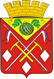 АДМИНИСТРАЦИЯ
МУНИЦИПАЛЬНОГО
ОБРАЗОВАНИЯ
СОЛЬ-ИЛЕЦКИЙ
ГОРОДСКОЙ ОКРУГ
ОРЕНБУРГСКОЙ  ОБЛАСТИ
ПОСТАНОВЛЕНИЕ28.05.2019 № 1134-пКузьмин Алексей Александровичпредседатель комиссии, глава муниципального образования Соль-Илецкий городской округВдовкин Вячеслав Петровичзаместитель председателя комиссии, первый заместитель главы администрации городского округа-заместитель главы администрации городского округа по строительству, транспорту, благоустройству и ЖКХНемич ВалентинМихайловичзаместитель председателя комиссии, заместитель главы администрации городского округа-руководитель аппаратаГрабров Игорь Викторовичзаместитель председателя комиссии, врио заместителя главы администрации городского округа по социальным вопросамПодковырова Юлия Валентиновназаместитель председателя комиссии, заместитель главы администрации городского округа по экономике, бюджетным отношениям и инвестиционной политикеВорфоломеева Наталья Владимировнасекретарь комиссии, ведущий специалист организационного отдела администрации городского округаЧлены комиссии:Абубакирова Лилия Ахметовнадиректор-главный редактор редакции газеты «Илецкая защита», Соль-Илецкий филиал ГУП РИА «Оренбуржье»Аржанухин Сергей Михайловичдиректор МАУ «МФЦ Соль-Илецкого городского округа» Голота Надежда Яковлевнаглавный врач ГБУЗ «Городская больница» г. Соль-Илецка»Золотцева Евгения Александровнаглавный специалист организационного отдела администрации Соль-Илецкого городского округаКоробов Юрий Петровичначальник ФКУ ИК № 6 УФСИН по Оренбургской области, подполковник внутренней службыМакурина Юлия Юрьевнаначальник финансового управления администрации муниципального образования Соль-Илецкий городской округНельга Игорь Ивановичначальник ОМВД России по Соль-Илецкому городскому округу, подполковник полицииНикифоров Денис Валерьевичдиректор МАУ «Туристско-информационный центр» Соль-Илецкого городского округаПодковыров Николай Николаевичначальник организационного отдела администрации Соль-Илецкого городского округаРейсбих Алексей Юрьевичначальник управления образования Соль-Илецкого городского округаФролова Галина Ивановнауполномоченный по переписи ВПН - 2020ПудовАлександр Викторовичглавный специалист отдела культуры администрации Соль-Илецкого городского округаЧернова Ирина Александровнаглавный специалист – эксперт отдела государственной статистикиг. Оренбург (г. Соль-Илецк)Шарипов Наиль Вахитовичуполномоченный по переписи ВПН - 2020Этманова Галина Васильевнаначальник Соль-Илецкого почтамта Управления Федеральной почтовой связи по Оренбургской области